Reformierte Kirchen Bern-Jura-SolothurnSuchergebnisse für "Schlaf/Traum"Autor / TitelJahrMedientypSignatur / Standort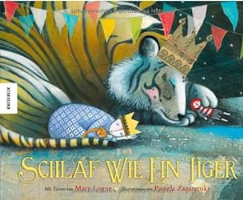 Logue, MarySchlaf wie ein Tiger2014BilderbuchSchlaf. Traum